Lesson planUnit:  Comedy and DramaUnit:  Comedy and DramaUnit:  Comedy and DramaSchool: 79School: 79School: 79School: 79Date:Date:Date:Teacher name: Mukasheva DinaraTeacher name: Mukasheva DinaraTeacher name: Mukasheva DinaraTeacher name: Mukasheva DinaraCLASS: 6CLASS: 6CLASS: 6Number present: Number present: Number present: absent:Lesson titleLesson titleFamous writersFamous writersFamous writersFamous writersFamous writersLearning objectives(s) that this lesson is contributing to (link to the Subject programme)Learning objectives(s) that this lesson is contributing to (link to the Subject programme)6.3.7.1 - use appropriate subject-specific vocabulary and syntax to talk about a limited range of general  topics, and some curricular topics;6.3.8.1 - recount some extended stories and events on a limited range of general and curricular topics6.4.2.1- understand independently specific information and detail in short, simple texts on a limited range of general and curricular topics 6.3.7.1 - use appropriate subject-specific vocabulary and syntax to talk about a limited range of general  topics, and some curricular topics;6.3.8.1 - recount some extended stories and events on a limited range of general and curricular topics6.4.2.1- understand independently specific information and detail in short, simple texts on a limited range of general and curricular topics 6.3.7.1 - use appropriate subject-specific vocabulary and syntax to talk about a limited range of general  topics, and some curricular topics;6.3.8.1 - recount some extended stories and events on a limited range of general and curricular topics6.4.2.1- understand independently specific information and detail in short, simple texts on a limited range of general and curricular topics 6.3.7.1 - use appropriate subject-specific vocabulary and syntax to talk about a limited range of general  topics, and some curricular topics;6.3.8.1 - recount some extended stories and events on a limited range of general and curricular topics6.4.2.1- understand independently specific information and detail in short, simple texts on a limited range of general and curricular topics 6.3.7.1 - use appropriate subject-specific vocabulary and syntax to talk about a limited range of general  topics, and some curricular topics;6.3.8.1 - recount some extended stories and events on a limited range of general and curricular topics6.4.2.1- understand independently specific information and detail in short, simple texts on a limited range of general and curricular topics Lesson objectivesLesson objectivesAll learners will be able to:spell words correctlygive examples of another famous writersMost learners will be able to:understand the meaning of the wordsrecite about  famous writers Some learners will be able to:apply appropriate words in their speechrecite about famous writers in detail All learners will be able to:spell words correctlygive examples of another famous writersMost learners will be able to:understand the meaning of the wordsrecite about  famous writers Some learners will be able to:apply appropriate words in their speechrecite about famous writers in detail All learners will be able to:spell words correctlygive examples of another famous writersMost learners will be able to:understand the meaning of the wordsrecite about  famous writers Some learners will be able to:apply appropriate words in their speechrecite about famous writers in detail All learners will be able to:spell words correctlygive examples of another famous writersMost learners will be able to:understand the meaning of the wordsrecite about  famous writers Some learners will be able to:apply appropriate words in their speechrecite about famous writers in detail All learners will be able to:spell words correctlygive examples of another famous writersMost learners will be able to:understand the meaning of the wordsrecite about  famous writers Some learners will be able to:apply appropriate words in their speechrecite about famous writers in detail Assessment criteriaAssessment criteriaknow the meaning of the wordsuse new words in their speechunderstand the texts about two famous writersknow the meaning of the wordsuse new words in their speechunderstand the texts about two famous writersknow the meaning of the wordsuse new words in their speechunderstand the texts about two famous writersknow the meaning of the wordsuse new words in their speechunderstand the texts about two famous writersknow the meaning of the wordsuse new words in their speechunderstand the texts about two famous writersLevel of thinkingLevel of thinkingUnderstanding, remembering, applying, creating  Understanding, remembering, applying, creating  Understanding, remembering, applying, creating  Understanding, remembering, applying, creating  Understanding, remembering, applying, creating  Values links Values links Leaners work kindly with each other showing respect.Leaners work kindly with each other showing respect.Leaners work kindly with each other showing respect.Leaners work kindly with each other showing respect.Leaners work kindly with each other showing respect.Cross-curricular linksCross-curricular linksKazakh literature, English literatureKazakh literature, English literatureKazakh literature, English literatureKazakh literature, English literatureKazakh literature, English literaturePrevious learningPrevious learningTypes of filmsTypes of filmsTypes of filmsTypes of filmsTypes of filmsPlanPlanPlanPlanPlanPlanPlanPlanned timingsPlanned actilvities Planned actilvities Planned actilvities Planned actilvities ResourcesResourcesStartOrganization moment Teacher greets learners! Hello boys and girls! How are you? Students greet teacher! Hello teacher we are fine, and you? Teacher responds the question. Lead-in Game (Hangman)Teacher draws a bank line on the board to represent each letter of a word (e.g. for the word snake you write _ _ _ _ _.)Leaners call out the letters. If a letter is included in the word, teacher writes the letter on the appropriate blank line. If the letter is not included teacher draws one line of a Hangman picture. Leaners have to guess the title of the lesson. (Famous writers) Warm-upFirst of all teacher shows pictures of William Shakespeare and Mukhtar Auezov and ask questions.Who are they?What do you know about them?Do you read their novels?Leaners respond to these questions and share information.Organization moment Teacher greets learners! Hello boys and girls! How are you? Students greet teacher! Hello teacher we are fine, and you? Teacher responds the question. Lead-in Game (Hangman)Teacher draws a bank line on the board to represent each letter of a word (e.g. for the word snake you write _ _ _ _ _.)Leaners call out the letters. If a letter is included in the word, teacher writes the letter on the appropriate blank line. If the letter is not included teacher draws one line of a Hangman picture. Leaners have to guess the title of the lesson. (Famous writers) Warm-upFirst of all teacher shows pictures of William Shakespeare and Mukhtar Auezov and ask questions.Who are they?What do you know about them?Do you read their novels?Leaners respond to these questions and share information.Organization moment Teacher greets learners! Hello boys and girls! How are you? Students greet teacher! Hello teacher we are fine, and you? Teacher responds the question. Lead-in Game (Hangman)Teacher draws a bank line on the board to represent each letter of a word (e.g. for the word snake you write _ _ _ _ _.)Leaners call out the letters. If a letter is included in the word, teacher writes the letter on the appropriate blank line. If the letter is not included teacher draws one line of a Hangman picture. Leaners have to guess the title of the lesson. (Famous writers) Warm-upFirst of all teacher shows pictures of William Shakespeare and Mukhtar Auezov and ask questions.Who are they?What do you know about them?Do you read their novels?Leaners respond to these questions and share information.Organization moment Teacher greets learners! Hello boys and girls! How are you? Students greet teacher! Hello teacher we are fine, and you? Teacher responds the question. Lead-in Game (Hangman)Teacher draws a bank line on the board to represent each letter of a word (e.g. for the word snake you write _ _ _ _ _.)Leaners call out the letters. If a letter is included in the word, teacher writes the letter on the appropriate blank line. If the letter is not included teacher draws one line of a Hangman picture. Leaners have to guess the title of the lesson. (Famous writers) Warm-upFirst of all teacher shows pictures of William Shakespeare and Mukhtar Auezov and ask questions.Who are they?What do you know about them?Do you read their novels?Leaners respond to these questions and share information.Excel - Virginia Evans, Jenny Dooley, Bob ObeeExcel - Virginia Evans, Jenny Dooley, Bob ObeeMiddleReading for detail Teacher draws attention of leaners to the texts William Shakespeare and Mukhtar Auezov. DifferentiationTeacher hands out worksheets to leaners and give instructions of the activity. Leaners listen to the teacher attentively.   Activity 1.Group ARead the texts. Complete the table with information about two writers. Descriptor A learner  Works in group and reads the textsCompletes the table about two writers Presents his work to his classmates Group B Read the texts. Complete the Venn diagram about William Shakespeare and Mukhtar Auezov.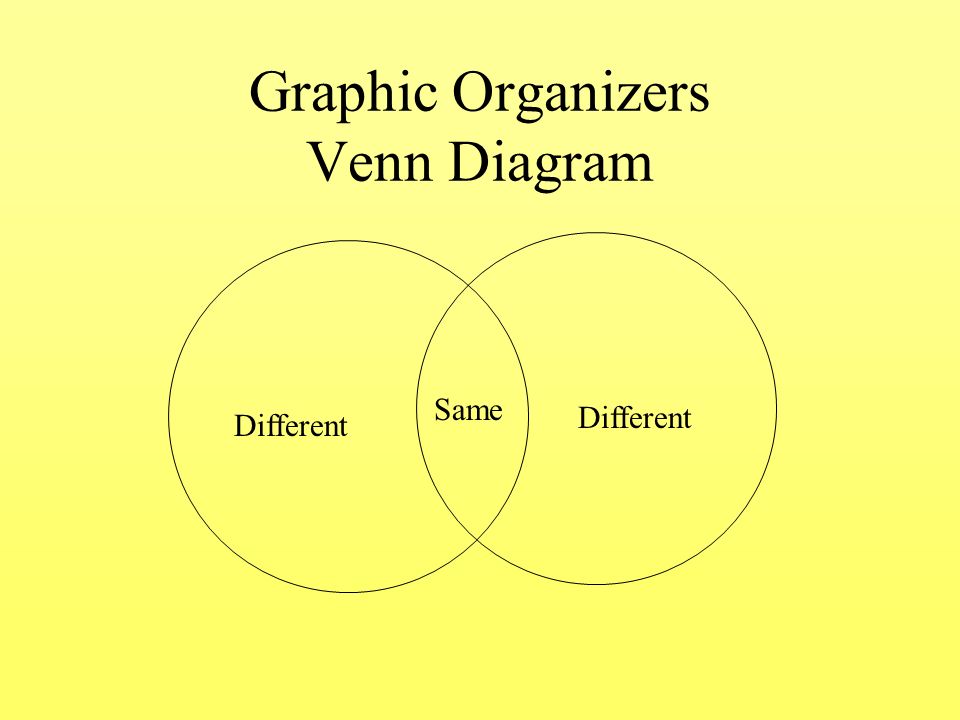 Descriptor A learner Works in group and reads the textsWrites differences and similarities using diagramPresents his work to his classmatesLeaners do project work. Teacher explains how to do this activity.  Activity 2. Think of a famous writer. Collect information and then write a short text about him/her. Then make a poster.Write: name, where/when born, some examples of their works, their achievements (50-60 words). Then, present it to the class.   DescriptorA learner Works in group and choose a famous writer Discusses about this writer Writes about him or her on his posterPresents his poster to the classReading for detail Teacher draws attention of leaners to the texts William Shakespeare and Mukhtar Auezov. DifferentiationTeacher hands out worksheets to leaners and give instructions of the activity. Leaners listen to the teacher attentively.   Activity 1.Group ARead the texts. Complete the table with information about two writers. Descriptor A learner  Works in group and reads the textsCompletes the table about two writers Presents his work to his classmates Group B Read the texts. Complete the Venn diagram about William Shakespeare and Mukhtar Auezov.Descriptor A learner Works in group and reads the textsWrites differences and similarities using diagramPresents his work to his classmatesLeaners do project work. Teacher explains how to do this activity.  Activity 2. Think of a famous writer. Collect information and then write a short text about him/her. Then make a poster.Write: name, where/when born, some examples of their works, their achievements (50-60 words). Then, present it to the class.   DescriptorA learner Works in group and choose a famous writer Discusses about this writer Writes about him or her on his posterPresents his poster to the classReading for detail Teacher draws attention of leaners to the texts William Shakespeare and Mukhtar Auezov. DifferentiationTeacher hands out worksheets to leaners and give instructions of the activity. Leaners listen to the teacher attentively.   Activity 1.Group ARead the texts. Complete the table with information about two writers. Descriptor A learner  Works in group and reads the textsCompletes the table about two writers Presents his work to his classmates Group B Read the texts. Complete the Venn diagram about William Shakespeare and Mukhtar Auezov.Descriptor A learner Works in group and reads the textsWrites differences and similarities using diagramPresents his work to his classmatesLeaners do project work. Teacher explains how to do this activity.  Activity 2. Think of a famous writer. Collect information and then write a short text about him/her. Then make a poster.Write: name, where/when born, some examples of their works, their achievements (50-60 words). Then, present it to the class.   DescriptorA learner Works in group and choose a famous writer Discusses about this writer Writes about him or her on his posterPresents his poster to the classReading for detail Teacher draws attention of leaners to the texts William Shakespeare and Mukhtar Auezov. DifferentiationTeacher hands out worksheets to leaners and give instructions of the activity. Leaners listen to the teacher attentively.   Activity 1.Group ARead the texts. Complete the table with information about two writers. Descriptor A learner  Works in group and reads the textsCompletes the table about two writers Presents his work to his classmates Group B Read the texts. Complete the Venn diagram about William Shakespeare and Mukhtar Auezov.Descriptor A learner Works in group and reads the textsWrites differences and similarities using diagramPresents his work to his classmatesLeaners do project work. Teacher explains how to do this activity.  Activity 2. Think of a famous writer. Collect information and then write a short text about him/her. Then make a poster.Write: name, where/when born, some examples of their works, their achievements (50-60 words). Then, present it to the class.   DescriptorA learner Works in group and choose a famous writer Discusses about this writer Writes about him or her on his posterPresents his poster to the classwww.biography.comwww.kino-teatr.ruExcel - Virginia Evans, Jenny Dooley, Bob ObeeWorksheet 1 Worksheet 2 www.biography.comwww.kino-teatr.ruExcel - Virginia Evans, Jenny Dooley, Bob ObeeWorksheet 1 Worksheet 2 EndFeedback Two stars and one wish Teacher gives out to learners blank two star and one wish. Learners have to write two things which they learnt at the lesson and one wish what do they want to know. 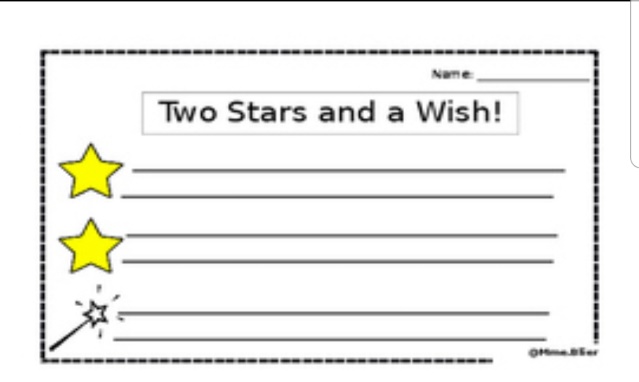 Feedback Two stars and one wish Teacher gives out to learners blank two star and one wish. Learners have to write two things which they learnt at the lesson and one wish what do they want to know. Feedback Two stars and one wish Teacher gives out to learners blank two star and one wish. Learners have to write two things which they learnt at the lesson and one wish what do they want to know. Feedback Two stars and one wish Teacher gives out to learners blank two star and one wish. Learners have to write two things which they learnt at the lesson and one wish what do they want to know. Additional informationAdditional informationAdditional informationAdditional informationAdditional informationAdditional informationAdditional informationDifferentiation – how do you plan to give more support? How do you plan to challenge the more able learners?Differentiation – how do you plan to give more support? How do you plan to challenge the more able learners?Differentiation – how do you plan to give more support? How do you plan to challenge the more able learners?Assessment – how are you planning to check learners’ learning?Health and safety check

Health and safety check

Health and safety check

By support:Less able leaners are supported by gestures while they are presenting their work.  Giving the table with prompts and by visuals. Displaying words on the board which are difficult for them. More able leaners work independently without visuals, developing their critical thinking. By learning styles:Visual leaners are supported by visual aids, Venn diagram, chart with prompts during the lesson.Auditory leaners are supported by listening the texts, giving opportunity to discuss about famous writers in groups.Kinesthetic leaners are supported by giving diagram and chart with prompts to complete. Doing posters about famous writers.  By support:Less able leaners are supported by gestures while they are presenting their work.  Giving the table with prompts and by visuals. Displaying words on the board which are difficult for them. More able leaners work independently without visuals, developing their critical thinking. By learning styles:Visual leaners are supported by visual aids, Venn diagram, chart with prompts during the lesson.Auditory leaners are supported by listening the texts, giving opportunity to discuss about famous writers in groups.Kinesthetic leaners are supported by giving diagram and chart with prompts to complete. Doing posters about famous writers.  By support:Less able leaners are supported by gestures while they are presenting their work.  Giving the table with prompts and by visuals. Displaying words on the board which are difficult for them. More able leaners work independently without visuals, developing their critical thinking. By learning styles:Visual leaners are supported by visual aids, Venn diagram, chart with prompts during the lesson.Auditory leaners are supported by listening the texts, giving opportunity to discuss about famous writers in groups.Kinesthetic leaners are supported by giving diagram and chart with prompts to complete. Doing posters about famous writers.  Monitoring leaners during the lesson. Asking questions related to the theme of the lesson. Giving to leaners descriptors for peer-assessment. Using two stars and one wish for self – assessment.Health saving technologies.Using physical exercises and active activities.Rules from the Safety Rules book which can be applied in this lesson.Health saving technologies.Using physical exercises and active activities.Rules from the Safety Rules book which can be applied in this lesson.Health saving technologies.Using physical exercises and active activities.Rules from the Safety Rules book which can be applied in this lesson.